Бюллетень издается со 2 февраля 2008 годаМуниципальное средство массовой информации органов местного самоуправления городского поселения Агириш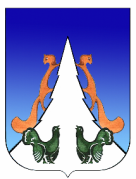 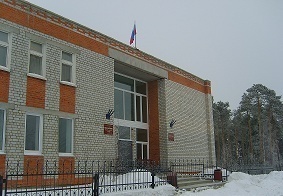 В этом выпуске:Ежемесячная денежная компенсация при установлении инвалидностивследствие военной травмы – стр. 14Дополнительное ежемесячное материальное обеспечение инвалидамвследствие военной травмы – стр. 14Единовременное пособие в случае гибели (смерти) военнослужащегочленам его семьи – стр. 15Единовременное пособие при увольнении с военной службы илиотчислении с военных сборов в связи с признанием негодным к военнойслужбе – стр. 15Ежемесячная денежная выплата Героям Российской Федерации– стр. 16Особые условия назначения ряда пособий семьям граждан, призванныхна военную службу по мобилизации в Вооруженные Силы РФ – стр. 16Ежемесячная денежная выплата членам семей погибших (умерших)ветеранов боевых действий – стр. 17Ежемесячное пособие детям погибших военнослужащих – стр. 17Единовременное пособие беременной жене военнослужащего,проходящего военную службу по мобилизации – стр. 18Ежемесячное пособие на ребенка военнослужащего – стр. 18Компенсационные выплаты в связи с расходами по оплате жилыхпомещений членам семей военнослужащих, погибших (умерших) впериод прохождения военной службы – стр. 19Обеспечение проведения ремонта индивидуальных жилыхдомов, принадлежащих членам семей военнослужащих,потерявшим кормильца – стр. 20Проактивное формирование электронных сертификатовна технические средства реабилитации и протезно-ортопедические изделия участникам СВО – стр. 20САНАТОРНО-КУРОРТНОЕ ЛЕЧЕНИЕОбеспечение участников СВО и их семей путевками на лечениев санатории и базы отдыха Министерства обороны РФ – стр. 21СОЦИАЛЬНОЕ ОБСЛУЖИВАНИЕСоциальное обслуживание инвалидов боевых действий – стр. 22ОБРАЗОВАНИЕУчастники СВО и их дети могут перевестись с платной формы обученияна бюджет в вузах – стр. 22Зачисление в вузы на бюджет по отдельной квоте – стр. 23Бесплатное профессиональное обучение и дополнительноепрофессиональное образование – стр. 23Внеочередное зачисление в школы и детские сады – стр. 24МЕРЫ ПОДДЕЖКИ В СФЕРЕ ЗАНЯТОСТИ НАСЕЛЕНИЯСодействие гражданам в трудоустройстве при посредничествеорганов службы занятости населения – стр. 24СОГЛАСНО ЗАКОНОДАТЕЛЬСТВУ ХАНТЫ-МАНСИЙСКОГОАВТОНОМНОГО ОКРУГА - ЮГРЫЕдиный перечень прав, льгот, социальных гарантий и компенсацийв Ханты-Мансийском автономном округе – Югре гражданам,принимающим участие в специальной военной операции, и членамих семей», утверждённый постановлению ПравительстваХанты-Мансийского автономного округа - Югрыот 10 февраля 2023 года № 51-п (приложение 1)Раздел I. В СФЕРЕ СОЦИАЛЬНОГО РАЗВИТИЯ – стр. 28Раздел II. В СФЕРЕ ОБРАЗОВАНИЯ – стр. 44Раздел III. В СФЕРЕ ЗДРАВООХРАНЕНИЯ – стр. 47Раздел IV. В СФЕРЕ ТРУДА И ЗАНЯТОСТИ – стр. 48Раздел V. В ЖИЛИЩНО-КОММУНАЛЬНОЙ СФЕРЕ – стр. 49Раздел VI. В ПРАВОВОЙ СФЕРЕ – стр. 50Раздел VII. В НАЛОГОВОЙ СФЕРЕ – стр.54Раздел VIII. В СФЕРЕ УПРАВЛЕНИЯ ГОСУДАРСТВЕННЫМИМУЩЕСТВОМ – стр. 55МЕРЫ ПО ОБЕСПЕЧЕНИЮ ЖИЛЫМИ ПОМЕЩЕНИЯМИ – стр. 58(Согласно постановлению Правительства автономного округа от 09.09.2023 №450-п (ред. от 10.11.2023) «О мерах по обеспечению жилыми помещениями лиц,участвующих в специальной военной операции на территориях Украины,Донецкой Народной Республики, Луганской Народной Республики, Запорожской,Херсонской областей, членов их семей и внесении изменений в некоторыепостановления Правительства Ханты-Мансийского автономного округа - Югры»В настоящей Памятке представлены социально-трудовые гарантии, атакже основные меры поддержки и льготы, предоставляемые гражданам изчисла мобилизованных по Указу Президента Российской Федерации от21.09.2022 № 647 «Об объявлении частичной мобилизации в РоссийскойФедерации», добровольцев или контрактников - участников специальнойвоенной операции (далее - СВО) в соответствии с пунктом 7 статьи 38Федерального закона от 28.03.1998 № 53-ФЗ «О воинской обязанности ивоенной службе», а также членам их семей.СОГЛАСНО ФЕДЕРАЛЬНОМУ ЗАКОНОДАТЕЛЬСТВУТРУДОВЫЕ ГАРАНТИИПриостановление действия трудового договора (контракта)Призыв на военную службу по мобилизации не является основанием дляувольнения в связи с призывом на военную службу. Действие трудовогодоговора (контракта) приостанавливается. На этот период за работникомсохраняется место работы (должность). В аналогичном порядкеприостанавливается действие трудового договора, если работник заключилконтракт о прохождении военной службы согласно пункту 7 статьи 38Федерального Закона «О воинской обязанности и военной службе» иликонтракт о добровольном содействии в выполнении задач, возложенных наВооруженные силы Российской Федерации.В период приостановления включается:- стаж, дающий право на ежегодный основной оплачиваемый отпуск;- трудовой стаж;- стаж работы по специальности (исключение - случаи досрочного назначениястраховой пенсии по старости).Если до приостановления действия трудового договора работодательпредоставлял определенные социально-трудовые гарантии, они сохраняются ина указанный период, в том числе:- дополнительное страхование работника, например, добровольноемедицинское страхование;- негосударственное пенсионное обеспечение работника;- улучшение социально-бытовых условий. Это может быть возмещениерасходов по оплате коммунальных услуг, услуг телефонной связи и т.п.Во время приостановления трудового договора работник защищен отувольнения по инициативе работодателя, за исключениеморганизации (прекращение деятельности индивидуального предпринимателя) -в этом случае трудовой договор будет расторгнут по этому основанию.После окончания военной службы по мобилизации (окончания действияконтракта) в течение трех месяцев бывший работник должен выйти на прежнееместо работы.Если заключен срочный трудовой договор и его срок истекает в периодприостановления действия договора, то он может быть расторгнут в связи систечением его срока. В этом случае после окончания военной службы помобилизации (окончания действия контракта) у гражданина есть преимуществопри приеме на ранее занимаемую должность к этому работодателю. Есливакансии по такой должности не будет, то ему должны предложить другуюработу, соответствующей квалификации. При ее отсутствии - вакантнуюнижестоящую должность или нижеоплачиваемую работу, при условииотсутствия медицинских противопоказаний для выполнения предложеннойработы. Гарантия действует в течение трех месяцев после окончания военнойслужбы.Действие договора возобновляется в день возвращения гражданина наработу, о чем он должен сообщить работодателю за три рабочих дня. Этонеобходимо для получения страхового обеспечения по обязательномусоциальному страхованию, например, для выплат по больничным листам. Вслучае если на дату наступления временной нетрудоспособности человек невозобновит трудовые отношения с работодателем, то его электронный листокнетрудоспособности не будет оплачен, так как он утратит право на получениестрахового обеспечения.➢ Статья 351.7 Трудового кодекса Российской Федерации➢ Федеральный закон от 28.03.1998 № 53-ФЗ «О воинской обязанности и военнойслужбе» (с изменениями и дополнениями)➢ Федеральный закон от 31.05.1996 № 61-ФЗ «Об обороне» (с изменениями идополнениями)➢ Приказ Минобороны Российской Федерации от 15.02.2023 № 67 «Об определениипорядка поступления граждан Российской Федерации в добровольческиеформирования, пребывания в них и исключения из них, требований,предъявляемых к гражданам Российской Федерации, поступающим вдобровольческие формирования и пребывающим в них, а также порядказаключения контракта гражданами Российской Федерации о пребывании вдобровольческом формировании и типовой формы контракта»➢ Сайт Социального фонда России: sfr.gov.ruВыплаты в случае приостановления трудового договораПлатить зарплату или сохранять за работником средний заработок впериод приостановления действия трудового договора работодатель недолжен. Но он может выплатить материальную помощь. За период работы,предшествующий приостановлению действия трудового договора, должнывыплатить зарплату и другие причитающиеся суммы работнику в полномобъеме. Срок выплаты - не позднее дня приостановления действия трудовогодоговора.Государственному гражданскому служащему выплачивается денежноесодержание за фактически отработанное время до даты, указанной в актегосударственного органа о приостановлении действия служебного контракта.По письменному заявлению гражданского служащего служащего такжевыплачивается:- денежная компенсация за полагающуюся часть ежегодного оплачиваемогоотпуска;- единовременная выплата при предоставлении ежегодного оплачиваемогоотпуска и материальная помощь.➢ Статья 351.7 Трудового кодекса Российской Федерации»➢ Разъяснения Минтруда России «О порядке организации работы государственныхорганов в связи с призывом на военную службу государственных гражданскихслужащих по мобилизации, а также заключением контракта о прохождениивоенной службы либо контракта о добровольном содействии в выполнении задач,возложенных на Вооруженные Силы Российской Федерации» (Письмо МинтрудаРоссии от 21.10.2022 № 28-7/10/В-14472)Право на отпуск после окончания военной службыВ течение шести месяцев после возобновления действия трудовогодоговора работодатель обязан предоставить ежегодный оплачиваемый отпуск.При этом стаж вашей работы у работодателя не важен. Время начала отпускавыбирает сам работник. Использовать такой отпуск можно полностью или посоглашению с работодателем разделить его на части, ограничения неустановлены.➢ Статья 351.7 Трудового кодекса Российской Федерации»Гарантии родителю, если другой родитель служит в зоне СВОЕсли один родитель мобилизован либо он является контрактником илидобровольцем, а в семье есть ребенок в возрасте до 14 лет, на другого родителяраспространяются дополнительные гарантии. Только с письменного согласияи при условии, что это не запрещено медицинским заключением, другогородителя можно: направить в командировку; привлечь к сверхурочнойработе, работе в ночное время, выходные и нерабочие праздничные дни. Приэтом с правом отказаться от командировки или привлечения к указаннымработам его должны ознакомить в письменной форме. В случае сокращениячисленности (штата) преимущественное право оставления на работесохраняется у родителя с ребенком в возрасте до 18 лет, при условии, чтодругой родитель является мобилизованным, контрактником или добровольцем.➢ статьи 179, 259 Трудового кодекса Российской Федерации»7МЕРЫ НАЛОГОВОЙ ПОДДЕРЖКИВ части правоотношений, возникших с 21 сентября 2022 года, длямобилизованных лиц действует ряд налоговых послаблений. Чтобы имивоспользоваться, не требуется подавать в Федеральную налоговую службуРоссии какие-либо документы. Минобороны Российской Федерациипредставляет в Федеральную налоговую службу России сведения омобилизованных, в том числе о дате присвоения статуса военнослужащего идате увольнения. Налоговая служба, в свою очередь, направляет информациюв Социальный фонд России, Федеральную службу судебных приставов Россиии другие ведомства. Федеральная налоговая служба России запустилапромостраницу, посвященную мерам налоговой поддержки мобилизованных иих бизнеса www.nalog.gov.ru/rn86/mobilization/. На ней собраны все мерыподдержки, реализована возможность задать вопрос.Освобождение от уплаты страховых взносов для плательщиков,проходящих службу по контрактуПлательщики, проходящие военную службу по контракту, имеют правона освобождение от уплаты страховых взносов за периоды начиная с 24.02.2022при условии представления в налоговый орган по месту учета заявления обосвобождении от уплаты страховых взносов (КНД 1150081) и подтверждающихдокументов.Период прохождения военной службы по контракту подтверждаетсядокументами (копия контракта, выписка из приказа, справка и т.д.),содержащими следующие сведения:- о дате вступления в силу контракта;- о дате окончания действия контракта.➢ Письмо ФНС России от 17.10.2023 № БС-4-11/13235@ «О реализации примененияФедерального закона от 31.07.2023 № 389-ФЗ» (вместе с Письмом МинобороныРоссии от 06.10.2023 № 171/3613нс)Освобождение от уплаты транспортного налога для плательщиков,проходящих службу по контрактуПлательщики, призванные на военную службу по мобилизации вВооруженные Силы Российской Федерации, а также участники специальнойвоенной операции, согласно пункта 3.1 статьи 4 Закона Ханты-Мансийскогоавтономного округа - Югры от 14 ноября 2002 года № 62-оз освобождены отуплаты налога за автомобили легковые независимо от мощности двигателя,мотоциклы и мотороллеры независимо от мощности двигателя, снегоходы имотосани с мощностью двигателя до 50 лошадиных сил включительно,моторные лодки с мощностью двигателя до 50 лошадиных сил включительно вразмере 100 процентов от суммы налога граждан.8➢ Закон Ханты-Мансийского автономного округа от 14.11.2002 № 62-оз «Отранспортном налоге в Ханты- Мансийском автономном округе - Югре» (вредакции от 24.11.2022 № 135-оз).Налоговые льготы для мобилизованных, добровольцев, контрактников(членов их семей) при безвозмездном получении имуществаДоходы в виде денег, иного имущества, безвозмездно полученного всвязи с военной службой по мобилизации или с заключенным контрактом, необлагаются НДФЛ. Указанное освобождение применяется, когда деньги, иноеимущество получает:- мобилизованное лицо;- лицо, проходящее военную службу по контракту;- лицо, заключившее контракт о пребывании в добровольческомформировании;- члены семьи перечисленных лиц.Если лицо получает от работодателя материальную помощь в связи сранением, увечьем, иным повреждением здоровья в ходе проведения СВО,лечением в медучреждениях, НДФЛ не начисляется.➢ Статья 217 Налогового кодекса Российской Федерации от 05.08.2000 № 117-ФЗ (ред.от 26.02.2024)➢ Письмо Федеральной налоговой службы от 05.09.2023 № БС-4- 11/11284@«О налогообложении НДФЛ дохода в виде материальной помощи, выплачиваемойработодателем мобилизованным работникам (добровольцам) в связи с ихранением, увечьем или иным повреждением здоровья в ходе проведенияспециальной военной операции, а также в связи с прохождением лечения вмедицинских учреждениях»➢ Сайт ФНС России: www.nalog.gov.ru/rn86/mobilization/Продлены сроки уплаты налогов, сборов для физических лиц,индивидуальных предпринимателей и юридических лиц, в которыхмобилизованный гражданин на дату призыва является единственнымучредителем и одновременно руководителемНа период военной службы по мобилизации и до 28 числа третьегомесяца после ее завершения включительно, продлены сроки уплаты:- налогов (кроме НДФЛ, который уплачивает налоговый агент, и налога наприбыль организаций, удержанного у источника выплаты дохода);- сборов (за исключением государственной пошлины и сбора за пользованиеобъектами животного мира);- страховых взносов (в том числе фиксированных на обязательное пенсионноестрахование и обязательное медицинское страхование);- страховых взносов на обязательное социальное страхование от несчастныхслучаев на производстве и профессиональных заболеваний, которыеприходятся на указанный период.9Предусмотрена рассрочка. После возвращения со службымобилизованное лицо не обязано выплачивать всю сумму налогов, сборовразом (за исключением налога на профессиональный доход для самозанятых).Перечислять средства надо равными частями по 1/6 соответствующей суммыежемесячно не позднее 28-го числа месяца. Начать вносить платежи нужно смесяца, следующего за месяцем, в котором наступает срок уплаты с учетомпредусмотренного переноса.➢ Постановление Правительства Российской Федерации от 20.10.2022 № 1874«О мерах поддержки мобилизованных лиц» (с изменениями и дополнениями)➢ Письмо ФНС России от 24.10.2022 № БС-4-21/14257@ «О реализациипостановления Правительства Российской Федерации от 20.10.2022 № 1874 «Омерах поддержки мобилизованных лиц» (в части налогообложения имущества)»➢ Сайт ФНС России: www.nalog.gov.ru/rn86/mobilization/Продлены сроки предоставления отчетностиНа период военной службы по мобилизации и до 25 числа третьегомесяца после ее завершения включительно, продлены сроки предоставления:налоговых деклараций (кроме деклараций по НДС); налоговых расчетов овыплаченных иностранным организациям доходах и удержанных налогах;расчетов сумм НДФЛ, исчисленных и удержанных налоговыми агентами;расчетов по авансовым платежам; бухгалтерской (финансовой) отчетности;представления отчетов о движении денежных средств и иных финансовыхактивов по счетам (вкладам) в банках и иных организациях финансовогорынка, расположенных за пределами территории Российской Федерации, и опереводах денежных средств без открытия банковского счета сиспользованием электронных средств платежа; представления уведомлений оботкрытии (закрытии) счетов (вкладов) и об изменении реквизитов счетов(вкладов) в расположенных за пределами территории Российской Федерациибанках и иных организациях финансового рынка.➢ Постановление Правительства Российской Федерации от 20.10.2022 № 1874 «Омерах поддержки мобилизованных лиц» (с изменениями и дополнениями)➢ Сайт ФНС России: www.nalog.gov.ru/rn86/mobilization/Для самозанятых перенесен срок предоставления уведомленийНа последнее число включительно четвертого месяца, следующего замесяцем окончания периода военной службы по мобилизации, перенесенысроки представления в налоговые органы уведомлений о прекращенииприменения упрощенной системы налогообложения, системы налогообложениядля сельскохозяйственных товаропроизводителей (при получении статусасамозанятого предпринимателя, ранее применявшего указанные режимы) иуведомлений о переходе на указанные режимы налогообложения (при утратестатуса самозанятого).10➢ Сайт ФНС России: www.nalog.gov.ru/rn77/mobilization/Приостановление мероприятий валютного контроляНа период военной службы по мобилизации и до 28 числа третьегомесяца после ее завершения приостанавливается проведение и назначениеналоговыми органами проверок соблюдения валютного законодательстваРоссийской Федерации.➢ Сайт ФНС России www.nalog.gov.ru/rn86/mobilization/Установлен мораторий на контрольные мероприятияМобилизованное лицо не будут проверять во время службы и до 28-гочисла включительно третьего месяца, следующего за месяцем окончаниямобилизации или увольнения со службы.В частности, приостанавливается:- проведение выездных (повторных выездных) налоговых проверок, ивынесение решений об их проведении;- проведение камеральных проверок налоговой отчетности (за исключениемналоговых деклараций по налогу на добавленную стоимость с суммами налога,заявленными к возмещению, деклараций по акцизам с суммой акциза,заявленной к возмещению (уменьшению); налоговых деклараций по налогу надоходы физических лиц с суммой налога, заявленной к возврату);- мероприятия налогового контроля;- течение сроков вручения актов, сроков вынесения и вручения решений;- проведение мероприятий по контролю за применением контрольно- кассовойтехники;- блокировка расчетного счета.➢ Постановление Правительства Российской Федерации от 20.10.2022 № 1874 «Омерах поддержки мобилизованных лиц» (с изменениями и дополнениями)➢ Сайт ФНС России www.nalog.gov.ru/rn86/mobilization/Ограничение привлечения к ответственностиВо время службы и до 28-го числа включительно третьего месяца,следующего за месяцем окончания мобилизации, мобилизованное лицо нельзяпривлечь к ответственности за налоговые правонарушения, связанные снепредставлением документов, например, за непредставление истребуемыхинспекцией документов.➢ Постановление Правительства Российской Федерации от 20.10.2022 № 1874 «Омерах поддержки мобилизованных лиц» (с изменениями и дополнениями)➢ Сайт ФНС России www.nalog.gov.ru/rn86/mobilization/Ускоренный порядок постановки на учет в налоговом органе,получения свидетельства ИНН и выписки из ЕГРН11Предусмотрено внеочередное обслуживание мобилизованных лиц,которые обратились в инспекцию с заявлением о постановке на учет вналоговом органе или для получения свидетельства ИНН. Сотрудникиинспекции должны обеспечить незамедлительный прием и обработкузаявления, формирование, печать и подписание свидетельства ИНН. Выдачасвидетельства осуществляется в пределах однократного посещения в срок, непревышающий 2-х часов с момента обращения. Аналогичный порядоквнеочередного обслуживания применяется при обращении мобилизованноголица с заявлением о предоставлении выписки из ЕГРН.➢ Письмо ФНС России от 04.10.2022 №КВ-4-14/13178@ «О постановке ФЛ на учет вНО и выдаче документов, содержащих сведения об ИНН, в ускоренном порядке всвязи с мобилизацией»➢ Сайт ФНС России www.nalog.gov.ru/rn86/mobilization/Освобождение от госпошлины за выдачу паспорта,водительского удостоверенияЗа выдачу паспорта гражданина РФ, национального водительскогоудостоверения взамен утраченного или пришедшего в негодность можно неплатить госпошлину. Освобождение предоставляется ряду лиц, принимающим(принимавшим) участие в СВО, в том числе:- военнослужащим, включая мобилизованных и лиц, заключивших контракт опрохождении военной службы;- лицам, заключившим контракт о добровольном содействии в выполнениизадач, возложенных на Вооруженные Силы РФ.➢ подпункты 29.4, 30.3 пункта 3 статьи 333.35 Налогового кодекса РоссийскойФедерации (подпункты 29.4, 30.3 пункта 3 статьи 333.35)➢ Сайт ФНС России www.nalog.gov.ru/rn86/mobilization/Кредитные каникулы, прекращение обязательствпо кредитному договоруОбязательства мобилизованных (добровольцев, контрактников) покредитному договору прекращаются в случае гибели или объявления судомумершим, а также в случае признания его инвалидом I группы в связи свыполнением задач в ходе специальной военной операции.Указанная мера поддержки распространяется также на обязательства:- членов семьи мобилизованного (контрактника, добровольца) - позаключенным ими кредитным договорам;- не входящих в перечень членов семьи совершеннолетних детей, родителейили усыновителей мобилизованного (контрактника, добровольца) - если ониучаствуют в обязательстве по кредитному договору на его стороне.НДФЛ на сумму прекращенного обязательства не начисляется.Исключение: обязательства участника накопительно - ипотечной системы по12кредитному договору, заключенному для приобретения жилья сиспользованием средств целевого жилищного займа, в случае его гибели(смерти) или объявления судом умершим не прекращаются, а погашаются вустановленном порядке уполномоченным органом.Это правило действует применительно к обстоятельствам, которыепослужили основанием для погашения обязательств и наступили с 1 августа2023 г.Заемщик – мобилизованный (доброволец, контрактник) вправеобратиться к кредитору с требованием о предоставлении кредитных каникул,т.е. о приостановлении исполнения своих обязательств по кредитномудоговору, а также обязательств всех лиц, участвующих в правоотношении настороне заемщика, на льготный период.Аналогичное право на кредитные каникулы есть у членов семьимобилизованного (контрактника, добровольца) в отношении заключенных имидоговоров. Такое право не распространяется на кредиты (займы)индивидуальных предпринимателей - членов семьи мобилизованного(контрактника, добровольца), полученные для ведения имипредпринимательской деятельности.➢ Сайт ФНС России www.nalog.gov.ru/rn86/mobilization/Освобождение от уплаты налога на недвижимостьЛьготой могут воспользоваться мобилизованные граждане. Освободитьот уплаты налога можно только один объект недвижимости:- квартиру или комнату;- жилой дом или его часть, оформленная на мобилизованного;- помещение, используемое для бизнеса – мастерские, студии и т.д.;- хозстроения площадью менее 50 кв. метров или дачные дома;- гараж.➢ статья 407 Налогового кодекса Российской ФедерацииМЕРЫ СОЦИАЛЬНОЙ ПОДДЕРЖКИДля получения мер социальной поддержки, предусмотренных дляучастников СВО и членов их семей, необходимы документы, подтверждающиефакт участия в СВО и документы, подтверждающие родство с участникомСВО.Данные документы заявитель оформляет самостоятельно.Получить справку об участии в СВО можно в военкомате по местужительства. Найти свое отделение можно по ссылкеhttps://voenkomat.admhmao.ru/kontakty/Федеральная единовременная денежная выплата13Гражданам Российской Федерации, призванным на военную службу помобилизации, военнослужащим, проходившим военную службу по призыву, ввойсках национальной гвардии, иным гражданам, которые заключили в периодпроведения специальной военной операции контракт о прохождении военнойслужбы сроком на один год и более, и иностранным гражданам, которыезаключили в период проведения специальной военной операции контракт опрохождении военной службы сроком на один год и более, устанавливаетсяединовременная денежная выплата в размере 195 тысяч рублей.Куда обращаться: по месту прохождения военной службы к командирувоинской части.➢ Указ Президента Российской Федерации от 02.11.2022 № 787 «О единовременнойденежной выплате военнослужащим, проходящим военную службу по контракту вВооруженных Силах Российской Федерации, войсках национальной гвардииРоссийской Федерации»➢ Постановление Правительства РФ от 14.03.2023 № 386 «Об утверждении Правилосуществления единовременной денежной выплаты военнослужащим, проходящимвоенную службу по контракту в войсках национальной гвардии РоссийскойФедерации»Получение статуса «Ветеран боевых действий»Получить статус и удостоверение ветерана боевых действий могут какдействующие участники СВО, а именно мобилизованные, контрактники идобровольцы именных батальонов, так и уволенные со службы.Куда обращаться: к командиру воинской части; в военкомат по местужительства.➢ Постановление Правительства РФ от 19.09.2003 № 763 «Об удостоверенииветерана боевых действий»Ежемесячная денежная выплата ветеранам боевых действийВоеннослужащим, имеющим удостоверение «Ветеран боевых действий»назначается ежемесячная выплата в размере 4184,51 рублей. ПостановлениеПравительства Российской Федерации от 20 марта 2024 г. № 345 «Обособенностях осуществления в 2024 году мер социальной защиты (поддержки)отдельным категориям граждан» предусматривает установление ежемесячнойденежной выплаты ветеранам боевых действий принимающим участие в СВОбез подачи заявления со дня признания гражданина ветераном боевых действийна основании сведений об оформлении соответствующего удостоверенияединого образца, полученных Фондом пенсионного и социального страхованияРоссийской Федерации от федеральных органов исполнительной власти,федеральных государственных органов, осуществляющих выдачу этихудостоверений. В случае обращения с заявлением о назначении ежемесячнойденежной выплаты ежемесячная денежная выплата устанавливается с даты14заявления с пересмотром срока установления при поступлении списков обучастнике СВО.Куда обращаться: в Отделение Социального Фонда РоссийскойФедерации по Ханты-Мансийскому автономному округу – Югре.➢ Федеральный закон от 12.01.1995 № 5-ФЗ «О ветеранах»Ежемесячная денежная выплата инвалидам боевых действийИнвалидам боевых действий (инвалидам войны) назначается ежемесячнаяденежная выплата, размер которой с 01.02.2024 составляет 7605,52 рублей.Назначается без подачи заявления. Из состава ежемесячной денежной выплатыудерживается набор социальных услуг в размере 1578,50 рублей, от которогоможно отказаться до 1 октября текущего года, отказ будет действовать с 1января следующего года.➢ Федеральный закон от 12.01.1995 № 5-ФЗ «О ветеранах»Ежемесячная денежная компенсация при установленииинвалидности вследствие военной травмыПри установлении инвалидности вследствие военной травмы илиинвалидности вследствие увечья (ранения, травмы, контузии) или заболевания,полученных в связи с исполнением обязанностей по контракту о пребывании вдобровольческом формировании, военнослужащему, или гражданину,призванному на военные сборы, или гражданину, пребывающему вдобровольческом формировании, в период прохождения военной службы,военных сборов, исполнения обязанностей по контракту о пребывании вдобровольческом формировании либо после увольнения с военной службы,отчисления с военных сборов, окончания военных сборов или прекращенияконтракта о пребывании в добровольческом формировании выплачиваетсяежемесячная денежная компенсация в возмещение вреда, причиненногоздоровью, размер которой зависит от группы инвалидности с 01.01.2024 года:- для инвалидов I группы – 22908,62 рублей;- инвалидов II группы – 11454,30 рубля рублей;- инвалидов III группы – 4581,72 рублей.Куда обращаться: в Отделение Социального Фонда РоссийскойФедерации по Ханты-Мансийскому автономному округу – Югре.➢ Федеральный закон от 07.11.2011 № 306-ФЗ (ред. от 25.12.2023) «О денежномдовольствии военнослужащих и предоставлении им отдельных выплат»➢ Постановление Правительства РФ от 26.01.2023 № 99 «Об индексации в 2023 годуразмеров отдельных выплат военнослужащим, сотрудникам некоторыхфедеральных органов исполнительной власти, гражданам, уволенным с военнойслужбы (службы), и гражданам, проходившим военные сборы»Дополнительное ежемесячное материальное обеспечение15инвалидам вследствие военной травмыДополнительное ежемесячное материальное обеспечение в размере1 000 рублей выплачивается гражданам Российской Федерации, признанным вустановленном порядке инвалидами вследствие военной травмы, заисключением граждан, которым дополнительное ежемесячное материальноеобеспечение выплачивается в соответствии с Указом Президента РоссийскойФедерации от 30.03.2005 № 363 «О мерах по улучшению материальногоположения некоторых категорий граждан РФ в связи с 60-летием Победы вВеликой Отечественной войне 1941– 1945 годов».Куда обращаться: в Отделение Социального Фонда РоссийскойФедерации по Ханты-Мансийскому автономному округу – Югре➢ Указ Президента Российской Федерации от 01.08.2005 № 887 «О мерах поулучшению материального положения инвалидов вследствие военной травмы»Единовременное пособие в случае гибели (смерти)военнослужащего членам его семьиЧленам семьи погибшего (умершего) военнослужащего выплачиваетсяединовременное пособие в случае, если его гибель (смерть) наступила приисполнении обязанностей военной службы либо смерть наступила вследствиеувечья (ранения, травмы, контузии) или заболевания, полученных приисполнении обязанностей военной службы, до истечения одного года со дняувольнения с военной службы. Размер единовременного пособия с 01.01.2023составляет 4 697 594,34 рубля.Куда обращаться: в воинские части, военные комиссариаты, военныекомиссариаты муниципального образования.➢ Федеральный закон от 07.11.2011 № 306-ФЗ «О денежном довольствиивоеннослужащих и предоставлении им отдельных выплат»➢ Постановление Правительства РФ от 26.01.2023 № 99 «Об индексации в 2023 годуразмеров отдельных выплат военнослужащим, сотрудникам некоторых федеральныхорганов исполнительной власти, гражданам, уволенным с военной службы (службы),и гражданам, проходившим военные сборы»➢ Приказ Министра обороны РФ от 06.05.2012 № 1100 (ред. от 17.02.2023) «ОПорядке выплаты в Министерстве обороны Российской Федерации единовременныхпособий, предусмотренных частями 8 и 12 статьи 3 Федерального закона от 7 ноября2011 г. № 306-ФЗ «О денежном довольствии военнослужащих и предоставлении имотдельных выплат»Единовременное пособие при увольнении с военной службыили отчислении с военных сборов в связи с признаниемнегодным к военной службеВоеннослужащим, уволенным с военной службы в связи с признанием ихвоенно-врачебными комиссиями не годными к военной службе вследствиеувечья (ранения, травмы, контузии) или заболевания, полученных при16исполнении обязанностей военной службы, назначается единовременноепособие, размер которого с 01.01.2023 составляет:- в случае военной службы по контракту – 3 131 729,55 рублей;- при военной службе по призыву или военных сборах – 1 565 864,79 рублей.Куда обращаться: в воинские части, военные комиссариаты, военныекомиссариаты муниципального образования.➢ Федеральный закон от 07.11.2011 № 306-ФЗ «О денежном довольствиивоеннослужащих и предоставлении им отдельных выплат»➢ Постановление Правительства РФ от 26.01.2023 № 99 «Об индексации в 2023 годуразмеров отдельных выплат военнослужащим, сотрудникам некоторых федеральныхорганов исполнительной власти, гражданам, уволенным с военной службы (службы),и гражданам, проходившим военные сборы»➢ Приказ Министра обороны РФ от 06.05.2012 № 1100 (ред. от 17.02.2023) «ОПорядке выплаты в Министерстве обороны Российской Федерации единовременныхпособий, предусмотренных частями 8 и 12 статьи 3 Федерального закона от 7 ноября2011 г. № 306-ФЗ «О денежном довольствии военнослужащих и предоставлении имотдельных выплат»Ежемесячная денежная выплата Героям Российской ФедерацииГероям Российской Федерации устанавливается ежемесячная денежнаявыплата в размере 89675,14 рубль. Если звание присвоено с 1 января 2023 года,без подачи заявления со дня присвоения соответствующего звания наосновании сведений, имеющихся в распоряжении Социального фонда Россиилибо на основании сведений о присвоении звания Героя Российской Федерацииполученных из федерального органа исполнительной власти (федеральногогосударственного органа), высшего исполнительного органа субъектаРоссийской Федерации или иного уполномоченного органа (организации),который вносил Президенту Российской Федерации представление гражданинаРоссийской Федерации к соответствующему званию, на основании Соглашенияо межведомственном информационном взаимодействии Фонда пенсионного исоциального страхования Российской Федерации либо территориальногооргана СФР с федеральным органом исполнительной власти (федеральнымгосударственным органом), высшим исполнительным органом субъектаРоссийской Федерации или иным уполномоченным органом (организацией),которыми Президенту Российской Федерации внесено представление оприсвоении гражданину Российской Федерации звания Героя РоссийскойФедерации.Куда обращаться: в Отделение Социального Фонда РоссийскойФедерации по Ханты-Мансийскому автономному округу – Югре.➢ Закон Российской Федерации от 15.01.1993 № 4301-I (ред. от 25.12.2023) «Остатусе Героев Советского Союза, Героев Российской Федерации и полныхкавалеров ордена Славы»17Особые условия назначения ряда пособий семьям граждан, призванныхна военную службу по мобилизации в Вооруженные Силы РФДля семей граждан, призванных на военную службу по мобилизации вВооруженные Силы Российской Федерации в соответствии с УказомПрезидента РФ от 21.09.2022 № 647 «Об объявлении частичной мобилизации вРоссийской Федерации», предусмотрены особые условия назначения единогоежемесячного пособия в связи с рождением и воспитанием ребенка. Так, прирасчете среднедушевого дохода семьи для назначения: единого ежемесячногопособия в связи с рождением и воспитанием ребенка, ежемесячной выплаты всвязи с рождением (усыновлением) первого ребенка, ежемесячной выплаты всвязи с рождением (усыновлением) ребенка до достижения им возраста 3 лет, –не учитываются доходы и суммы единовременной материальной помощи,выплачиваемые за счет средств федерального бюджета, бюджетов субъектовРоссийской Федерации, местных бюджетов и иных источников, полученныемобилизованными (единовременные выплаты, пенсия, социальные выплаты ииные доходы). Также на их семьи не распространяется правило нулевогодохода: если у мобилизованного в расчетном периоде 20 отсутствовали доходыбез объективных причин, решение об отказе не принимается – пособиеназначается. Если семье ранее было отказано в пособии по причине отсутствиядохода у мобилизованного супруга, то семья может повторно обратиться заназначением выплаты. В данном случае пособия выплачиваются в течение 6месяцев, по истечении срока семья может подать заявление вновь.Куда обращаться: в Отделение Социального Фонда РоссийскойФедерации по Ханты-Мансийскому автономному округу – Югре.➢ Постановление Правительства РФ от 29.10.2022 N 1933 (ред. от 02.02.2024) «Обособенностях предоставления некоторых мер социальной поддержки, а такжеоказания государственной социальной помощи, в том числе на основании социальногоконтракта, семьям граждан, призванных на военную службу по мобилизации вВооруженные Силы Российской Федерации»➢ Постановление Правительства РФ от 16.12.2022 N 2330 (ред. от 02.02.2024) «Опорядке назначения и выплаты ежемесячного пособия в связи с рождением ивоспитанием ребенка»Ежемесячная денежная выплата членам семейпогибших (умерших) ветеранов боевых действийЧлены семьи погибших (умерших) ветеранов боевых действий имеютправо на ежемесячную выплату 2283,11 рубля.Куда обращаться: в Отделение Социального Фонда РоссийскойФедерации по Ханты-Мансийскому автономному округу – Югре, такжезаявление можно подать через портал Госуслуг РФ и МФЦ.➢ Федеральный закон от 12.01.1995 № 5-ФЗ «О ветеранах»18Ежемесячное пособие детям погибших военнослужащихЕжемесячное пособие в размере 4413,05 рубля с 01.01.2024выплачивается:- детям военнослужащих и сотрудников органов внутренних дел РоссийскойФедерации, учреждений и органов уголовно исполнительной системы, органовпринудительного исполнения Российской Федерации, Государственнойпротивопожарной службы МЧС России, органов по контролю за оборотомнаркотических средств и психотропных веществ, лиц, проходивших службу ввойсках национальной гвардии Российской Федерации и имевших специальныезвания полиции, проходивших службу в федеральных органах налоговойполиции, погибших (умерших, объявленных умершими, признанных безвестноотсутствующими) при исполнении обязанностей военной службы (служебныхобязанностей);- детям лиц, умерших вследствие военной травмы после увольнения с военнойслужбы (службы в войсках, органах и учреждениях) по контракту. Данноепособие выплачивается ребенку до достижения им 18-летнего возраста(ставшему инвалидом до достижения 18-летнего возраста – независимо отвозраста); обучающемуся по очной форме обучения в образовательномучреждении – до окончания обучения, но не более чем до достижения 23-летнего возраста. Выплата ежемесячного пособия до достижения ребенкомвозраста 18 лет осуществляется его законному представителю (родителю,усыновителю, опекуну или попечителю).Куда обращаться: в Отделение Социального Фонда РоссийскойФедерации по Ханты-Мансийскому автономному округу – Югре, такжезаявление можно подать через портал Госуслуг РФ и МФЦ.➢ Федеральный закон от 12.01.1995 № 5-ФЗ «О ветеранах»➢ Постановление Правительства Российской Федерации от 30.06.2010 № 481 (ред. от24.03.2023) «О ежемесячном пособии детям военнослужащих и сотрудниковнекоторых федеральных органов исполнительной власти, погибших (умерших,объявленных умершими, признанных безвестно отсутствующими) при исполненииобязанностей военной службы (служебных обязанностей), и детям лиц, умершихвследствие военной травмы после увольнения с военной службы (службы ввойсках, органах и учреждениях)»Единовременное пособие беременной жене военнослужащего,проходящего военную службу по мобилизацииВыплата пособия в размере 58445,21 рублей устанавливается женщине сосроком беременности не меньше 180 дней, супруг которой проходит службу попризыву или по мобилизации. Пособие назначается если обращение за нимипоследовало не позднее 6 месяцев со дня окончания военнослужащим военнойслужбы по призыву или по мобилизации. Необходимо предоставить справку о19прохождении супругом военной службы по призыву или мобилизации суказанием срока службы (из воинской части или военного комиссариата).Куда обращаться: в Отделение Социального Фонда РоссийскойФедерации по Ханты-Мансийскому автономному округу – Югре, такжезаявление можно подать через портал Госуслуги РФ и МФЦ.➢ Федеральный закон от 19.05.1995 № 81-ФЗ «О государственных пособияхгражданам, имеющим детей»Ежемесячное пособие на ребенка военнослужащегоЕжемесячное пособие на ребенка военнослужащего, проходящеговоенную службу по призыву или мобилизации, может получать мать ребенкалибо его опекун (родственник, ухаживающий за ним). Размер пособия ежегодноиндексируется, с 01.02.2024 составляет 25047,94 рублей. Пособиевыплачивается со дня рождения ребенка и до достижения ребенком возрастатрех лет, но не ранее дня начала военной службы отца и не позднее дняокончания службы отца. Пособие выплачивается независимо от наличия правана иные виды государственных пособий. Право на это пособие нераспространяется на ребенка курсанта военной образовательной организации.Куда обращаться: в Отделение Социального Фонда РФ по Ханты-Мансийскому автономному округу – Югре.➢ Федеральный закон от 19.05.1995 № 81-ФЗ «О государственных пособияхгражданам, имеющим детей».Компенсационные выплаты в связи с расходами по оплате жилыхпомещений членам семей военнослужащих, погибших (умерших) в периодпрохождения военной службыЧлены семей военнослужащих, погибших (умерших) в периодпрохождения военной службы, в том числе при прохождении военной службыпо призыву, а также члены семей погибших (умерших) добровольцев имеютправо на получение компенсационных выплат в связи с расходами по оплатепользования жилым помещением, содержания жилого помещения, взноса накапитальный ремонт общего имущества в многоквартирном доме,коммунальных и других видов услуг (за пользование услугами местнойтелефонной связи, оказанными с использованием стационарных телефонов, запользование радиотрансляционной точкой и т.п.) в размере 60% расходов наданные услуги.Кроме того, члены семьи погибших имеют право на получениекомпенсационной выплаты в связи с расходами на установку стационарноготелефона. Размер выплаты определяется на основании оригиналов платежныхдокументов, подтверждающих расходы по оплате, исходя из фактическихзатрат с учетом норм и тарифов, действовавших в регионе на момент оказанияуслуги.20К членам семей относятся: вдовы (вдовцы), за исключением вступившихв новый брак; несовершеннолетние дети; 26 дети старше 18 лет, ставшиеинвалидами до достижения возраста 18 лет; дети в возрасте до 23 лет,обучающиеся в организациях, осуществляющих образовательнуюдеятельность, по очной форме; граждане, находившиеся на иждивениипогибшего (умершего) военнослужащего, добровольца. Компенсационныевыплаты назначаются с месяца гибели (смерти) военнослужащего,добровольца и производятся за любой истекший период, но не более чем за 3года, предшествующие месяцу обращения. Куда обращаться: в ОтделениеСоциального Фонда РФ по Ханты-Мансийскому автономному округу – Югре,также заявление можно подать через портал Госуслуг РФ.➢ Постановление Правительства РФ от 02.08.2005 № 475 (ред. от 27.02.2023)«О предоставлении членам семей погибших (умерших) военнослужащих, граждан,пребывавших в добровольческих формированиях, и сотрудников некоторыхфедеральных органов исполнительной власти компенсационных выплат в связи срасходами по оплате пользования жилым помещением, содержания жилогопомещения, взноса на капитальный ремонт общего имущества в многоквартирномдоме, коммунальных и других видов услуг»Обеспечение проведения ремонта индивидуальных жилых домов,принадлежащих членам семей военнослужащих, потерявшим кормильцаЧлены семей военнослужащих, погибших (умерших) в периодпрохождения военной службы, в том числе при прохождении военной службыпо призыву имеют право на получение средств, выделяемых из федеральногобюджета на проведение ремонта жилых домов.К членам семей относятся: вдовы (вдовцы), за исключением вступившихв новый брак; несовершеннолетние дети; дети старше 18 лет, ставшиеинвалидами до достижения ими возраста 18 лет; дети в возрасте до 23 лет,обучающиеся в образовательных учреждениях по очной форме обучения; лица,находившиеся на иждивении погибшего (умершего) военнослужащего.Заявление на предоставление выплаты подается по месту жительства:- в электронном виде через портал Госуслуг РФ;- через многофункциональный центр предоставления государственных имуниципальных услуг;- посредством обращения в Отделение Социального Фонда РФ по Ханты-Мансийскому автономному округу – Югре.➢ Постановление Правительства РФ от 27 мая 2006 г. № 313 «Об утвержденииПравил обеспечения проведения ремонта индивидуальных жилых домов, принадлежащихчленам семей военнослужащих, потерявшим кормильца»Проактивное формирование электронных сертификатовна технические средства реабилитации и протезно-ортопедическиеизделия участникам СВО.21Территориальным органом СФР в течении 5-ти рабочих дней со дняпоступления из федерального учреждения медико-социальной экспертизыпрограммы реабилитации участника СВО принимается решение оприобретении технического средства (изделия) и (или) услуги по его ремонту сиспользованием электронного сертификата, без подачи заявления.Беззаявительный порядок не применяется в отношении протезов, в томчисле высокофункциональных протезов с микропроцессорным управлением, заисключением случаев, когда имеются сведения об увольнении с военнойслужбы (службы, работы) инвалидов военной травмы.САНАТОРНО-КУРОРТНОЕ ЛЕЧЕНИЕОбеспечение участников СВО и их семей путевками на лечение всанатории и базы отдыха Министерства обороны РФВоеннослужащие и их семьи могут получить на льготных основанияхпутевки на санаторно-курортное лечение в санаториях, домах и базах отдыхаМинистерства обороны Российской Федерации. Воспользоваться такимправом можно при наличии медицинских показаний и не более одного раза вгод.Отдых полагается следующим категориям:- военнослужащим, проходящим военную службу по контракту, и членам ихсемей (супруга (супруг), дети в возрасте до 18 лет, а также старше этоговозраста, ставшие инвалидами до достижения ими возраста 18 лет, дети ввозрасте до 23 лет, обучающиеся в образовательных учреждениях по очнойформе обучения), а также лица, находящиеся на иждивении военнослужащихи проживающие совместно с ними;- членам семей военнослужащих, потерявшим кормильца, родителям,достигшим пенсионного возраста, и родителям- инвалидам старших ивысших офицеров, погибших (умерших) в период прохождения ими военнойслужбы;- вдовам (вдовцам) военнослужащих, потерявшим кормильца, до повторноговступления в брак;- Героям Российской Федерации и членам их семей (супруги, родители, детив возрасте до 18 лет и дети в возрасте до 23 лет, обучающиеся вобразовательных учреждениях по очной форме обучения);- супругам и родителям умерших (погибших) Героев РоссийскойФедерации.В первую очередь путевки выдаются Героям Российской Федерации,22членам их семей, супругам и родителям погибших (умерших) ГероевРоссийской Федерации. Правом преимущественного предоставления путевокмогут воспользоваться семьи участников СВО, погибших при исполненииобязанностей военной службы. Кроме того, предусмотрен бесплатныйпроезд до места отдыха.Куда обращаться: подать заявление и предоставить медицинскую справкуможно через электронную почту санаторно-курортной организации илипослав туда письмо почтой России. Также, подать заявление можно на сайте«Военные здравницы» https://skkmorf.ru/.Список адресов электронной почты санаторно-курортных организацийразмещен на официальном сайте Минобороны РФ https://sc.mil.ru/.➢ Приказ Министра обороны РФ от 15.03.2011 № 333 (ред. от 15.11.2018) «О порядкесанаторно-курортного обеспечения в Вооруженных Силах Российской Федерации»СОЦИАЛЬНОЕ ОБСЛУЖИВАНИЕСоциальное обслуживание инвалидов боевых действийИнвалидам боевых действий предоставляется бесплатное социальноеобслуживание на дому, в полустационарной и стационарной формах, аименно:- на дому;- в центрах реабилитации инвалидов;- реабилитационных отделениях комплексных центров социальногообслуживания населения;- домах-интернатах для престарелых и инвалидов, а также граждан, имеющихпсихические расстройства.Услуги предоставляются в стационарной или полустационарной форме.Зачисление инвалидов боевых действий осуществляется вне очереди.Куда обращаться: в организации социального обслуживания защиты поместу жительства. Найти свою организацию можно по ссылке:https://depsr.admhmao.ru/sotsialnoe-obsluzhivanie-naseleniya/➢ Федеральный закон от 28.12.2013 № 442-ФЗ (ред. от 25.12.2023) «Об основахсоциального обслуживания граждан в Российской Федерации»ОБРАЗОВАНИЕУчастники СВО и их дети могут перевестись с платной формы обученияна бюджет в вузахУчастники СВО и их дети, учащиеся в образовательных организацияхвысшего образования, могут перевестись с платной формы обучения набюджетную при наличии свободных мест, финансируемых за счет бюджета23или собственных средств вуза.Отказать в переводе могут, если есть академическая задолженность,дисциплинарные взыскания, задолженность по оплате.Куда обращаться: в вуз, где проходит обучение, с заявлением на имя ректора.➢ Приказ Минобрнауки России от 06.06.2013 № 443 (ред. от 09.08.2023) «Обутверждении Порядка и случаев перехода лиц, обучающихся по образовательнымпрограммам среднего профессионального и высшего образования, с платного обучения набесплатное» (Вступил в силу с 1 сентября 2023 года и действует до 31 августа 2024 года всвязи с вступающим в силу с 01.09.2024 приказа Минобрнауки России от 28.08.2023 № 822«Об утверждении порядка и случаев перехода лиц, обучающихся по образовательнымпрограммам среднего профессионального и высшего образования, с платного обучения наобучение за счет средств бюджетных ассигнований федерального бюджета, бюджетов)_089 \u1089 субъектов Российской Федерации и местных бюджетов либо за счет собственных средстворганизации, осуществляющей образовательную деятельность, в том числе средств,полученных от приносящей доход деятельности, добровольных пожертвований и целевыхвзносов физических и (или) юридических лиц»)Зачисление в вузы на бюджет по отдельной квотеОтдельной квотой для поступления в вуз на бюджет могутвоспользоваться:- Герои Российской Федерации;- лица, награжденные тремя орденами Мужества;- участники СВО и их дети.Для них каждый год в соответствии с квотой образовательнойорганизации должны выделять 10% бюджетных мест.При этом Герои Российской Федерации, лица, награжденные тремяорденами Мужества, и дети, чьи родители погибли или получили увечье приисполнении обязанностей военной службы в ходе СВО либо удостоены званияГероя Российской Федерации или награждены тремя орденами Мужества,принимаются без проведения вступительных испытаний (за исключениемдополнительных вступительных испытаний творческой илипрофессиональной направленности).Остальные категории принимаются по результатам ЕГЭ или порезультатам вступительных испытаний, проводимых организациейсамостоятельно. Кроме того, для данных категорий граждан предусмотрено:- право на прием в подготовительные отделения федеральныхгосударственных образовательных организаций высшегообразования (курсы для поступления в вуз) за счет бюджетных ассигнованийфедерального бюджета – бесплатно;- при приеме на обучение по программам бакалавриата и программамспециалитета участие в СВО учитывается в качестве индивидуальныхдостижений поступающих. Суммарное количество баллов за индивидуальные24достижения не может быть более 10 баллов.Куда обращаться: в выбранный для поступления вуз.➢ Федеральный закон от 29.12.2012 № 273-ФЗ (ред. от 25.12.2023) «Об образовании вРоссийской Федерации»➢ Письмо Минобрнауки России от 28.06.2023 № МН-5/2267-ДА «О направлениирекомендаций»Бесплатное профессиональное обучение и дополнительноепрофессиональное образованиеУчастники СВО, уволенные с военной службы, а также члены семейучастников СВО, погибших (умерших) при выполнении задач в ходе СВО,либо умерших после увольнения с военной службы, если смерть наступилавследствие увечья или заболевания, полученных ими в ходе боевых действиймогут пройти бесплатное обучение или получить дополнительноепрофессиональное образование (далее – обучение) по наиболеевостребованным специальностям.Обучение реализуется в рамках федерального проекта «Содействиезанятости» национального проекта «Демография» в очном и (или)дистанционном форматах.Ознакомиться со списком образовательных программ, доступных врегионе и подать заявление на обучение, можно на портале «Работа России»https://trudvsem.ru/information-pages/support-employment/.Чтобы подать заявление на обучение:- войдите на портал с помощью учетной записи Госуслуг РФ;- перейдите на вкладку «Пройдите обучение в рамках федерального проекта«Содействие занятости»;- подайте заявку на интересующую программу.➢ Постановление Правительства РФ от 21.02.2024 № 201 «О реализации мероприятийпо организации профессионального обучения и дополнительного профессиональногообразования отдельных категорий граждан»Внеочередное зачисление в школы и детские садыДети участников СВО имеют право на внеочередное зачисление вгосударственные и муниципальные общеобразовательные и дошкольныеобразовательные организации по месту жительства их семей.При этом в муниципальных детских садах родительская плата заприсмотр и уход за детьми участников СВО, в том числе участников СВО,погибших (умерших) в результате участия в СВО, не взимается.Куда обращаться: подать заявление можно через портал Госуслуг, в школах –лично в образовательную организацию, а также в органы местного25самоуправления Ханты-Мансийского автономного округа – Югры повопросам образования.➢ Приказ Минпросвещения России от 02.09.2020 № 458 (ред. от 30.08.2023) «Обутверждении Порядка приема на обучение по образовательным программам начальногообщего, основного общего и среднего общего образования»➢ Письмо Минпросвещения России от 31.10.2022 № ТВ-2419/03 «О направленииинформации»МЕРЫ ПОДДЕЖКИ В СФЕРЕ ЗАНЯТОСТИ НАСЕЛЕНИЯСодействие гражданам в трудоустройстве при посредничестве органовслужбы занятости населенияНезанятые участники специальной военной операции, завершившиепрохождение военной службы по мобилизации или по контракту,заключенному в соответствии с пунктом 7 статьи 38 Федерального закона от28.03.1998 № 53-ФЗ «О воинской обязанности и военной службе», либо укоторых прекратилось действие заключенного контракта о пребывании вдобровольческом формировании, предусмотренном Федеральным законом от31.05.1996 № 61-ФЗ «Об обороне» (далее – граждане, завершившиепрохождение военной службы) могут обратиться за содействием в поискеработы в органы службы занятости населения путем:направления заявления в электронном виде с использованием Единойцифровой платформы в сфере занятости и трудовых отношений «Работа вРоссии» ( https://trudvsem.ru ), федеральной государственной информационнойсистемы «Единый портал государственных и муниципальных услуг (функций)»(https://www.gosuslugi.ru). Неотъемлемой частью заявления является резюме(информация о себе, об уровне своей квалификации, о стаже работы);личного обращения в центр занятости населения (список центровзанятости населения расположен по адресу:https://deptrud.admhmao.ru/podvedomstvennye-uchrezhdeniya/) или вмногофункциональный центр предоставления государственных имуниципальных услуг (по месту жительства или мету пребывания) засодействием в подаче заявления и резюме в электронной форме, гдебеспечивается доступ к единой цифровой платформе «Работа в России»,порталу Госуслуг, а также оказывается необходимое консультационноесодействие.Подача заявления осуществляется с использованием подтвержденнойучетной записи гражданина в федеральной государственной информационнойсистеме «Единая система идентификации и аутентификации в инфраструктуре,обеспечивающей информационно-технологическое взаимодействиеинформационных систем, используемых для предоставления государственных26и муниципальных услуг в электронной форме» (учетная запись на порталеГосуслуг).В заявлении гражданин указывает, претендует ли он на признание егобезработным. В заявлении граждане могут дополнительно указать субъектыРоссийской Федерации, в которых центр занятости населения по его выборубудет осуществлять поиск работы, но не более 3 субъектов РФ.Содействие в трудоустройстве предусматривает:- проведение профилирования гражданина (анкетирование с цельюопределения профиля гражданина для организации дальнейшей адреснойработы);- подбор вариантов работы из вакансий, заявленных работодателями на ЕЦП«Работа в России» (поиск подходящей работы осуществляется на территориитого субъекта Российской Федерации, в центр занятости населения которогоподано заявление. В случае отсутствия подходящей работы гражданам с ихсогласия может быть предложена работа в другом субъекте РоссийскойФедерации);- предложение иных услуг в сфере занятости (профориентация,профессиональное обучение и др.), участия в мероприятиях, организуемыхорганами службы занятости (ярмарки вакансий, временные работы);- содействие началу предпринимательской деятельности (для граждан,признанных безработными);- оказание услуг по социальной адаптации на рынке труда, психологическойподдержке (для граждан, признанных безработными);- организация сопровождения при содействии занятости инвалидов,организация стажировки инвалидов трудоспособного возраста, содействие втрудоустройстве на оборудованные (оснащенные) рабочие места (для граждан,признанных инвалидами);- выплата пособия по безработице при отсутствии вариантов подходящейработы или отсутствие отказов от вариантов подходящей работы, отпредложения центра занятости пройти профобучение (для граждан,претендующих на признание безработными).С 01.01.2025 граждане, завершившие прохождение военной службыимеют право на оказание органами службы занятости населения содействияприоритетному трудоустройству (статья 35 Федерального закона РоссийскойФедерации от 12.12.2023 № 565-ФЗ «О занятости населения в РоссийскойФедерации»).27СОГЛАСНО ЗАКОНОДАТЕЛЬСТВУ ХАНТЫ-МАНСИЙСКОГО АВТОНОМНОГО ОКРУГА - ЮГРЫ28__Единый перечень прав, льгот, социальных гарантий и компенсаций в Ханты-Мансийскомавтономном округе – Югре гражданам, принимающим участие в СВО, и членам их семейутвержденный приложением 1 к постановлению Правительства автономного округаот 10 февраля 2023 года № 51-п№п/пМера поддержки Категория получателей мерподдержкиОрганы, организации,предоставляющие мерыподдержкиПорядок/правовойакт,регламентирующийпредоставление мерыподдержки1 2 3 4 5Раздел I. В СФЕРЕ СОЦИАЛЬНОГО РАЗВИТИЯ1.1. Предоставление денежнойвыплаты в размере 400 000рублей при заключениигражданином контракта опрохождении военнойслужбы или о добровольномсодействии, а при призывена военную службу почастичной мобилизации вВооруженные СилыРоссийской Федерации -после приема гражданинавоинской частью;гражданам, являющимсяграждане (за исключением лиц, вотношении которых вустановленномзаконодательством РоссийскойФедерации порядкекомпетентные органыРоссийской Федерации проводятпроцессуальные действия,направленные на установлениепризнаков состава преступленияпо статье 337 и (или) статье 338Уголовного кодекса РоссийскойФедерации, или в отношениикоторых имеются вступившие вказенное учреждениеавтономного округа«Агентствосоциальногоблагополучиянаселения»раздел I приложения2 к постановлениюПравительстваавтономного округаот 10 февраля 2023года № 51-п30военнослужащими исотрудниками федеральныхорганов исполнительнойвласти и федеральныхгосударственных органов, вкоторых федеральнымзаконом предусмотренавоенная служба,сотрудниками органоввнутренних дел РоссийскойФедерации - принаправлении длявыполнения служебно-боевых задач в зонепроведения специальнойвоенной операции натерриториях Украины,Донецкой НароднойРеспублики, ЛуганскойНародной Республики,Запорожской, Херсонскойобластей (далее также -специальная военнаяоперация)законную силу решения суда поодной из указанных статейУголовного кодекса РоссийскойФедерации) из числа лиц:имеющих гражданствоРоссийской Федерации и местожительства в Ханты-Мансийскомавтономном округе - Югре (далеетакже - автономный округ) илиприбывших в автономный округ,поступивших после 23 февраля2022 года на военную службу поконтракту в Вооруженные СилыРоссийской Федерации (черезВоенный комиссариатавтономного округа, пунктотбора на военную службу поконтракту 3 разряда, г. Ханты-Мансийск) (далее также -граждане, контракт опрохождении военной службы,граждане, заключившие контракто прохождении военной службы)и направленных для выполнениязадач в ходе специальнойвоенной операции;имеющих гражданствоРоссийской Федерации и место31жительства в автономном округе,призванных Военнымкомиссариатом автономногоокруга или Военнымкомиссариатом иного субъектаРоссийской Федерации навоенную службу по частичноймобилизации в ВооруженныеСилы Российской Федерации(далее также - мобилизованныеграждане);имеющих гражданствоРоссийской Федерации и местожительства в автономном округе,заключивших контракт одобровольном содействии ввыполнении задач, возложенныхна Вооруженные СилыРоссийской Федерации, инаправленных для выполнениязадач в ходе специальнойвоенной операции (далее также -граждане, заключившие контракто добровольном содействии);имеющих гражданствоРоссийской Федерации и местожительства в автономном округе,принимающих (принимавших)32участие в специальной военнойоперации и являющихсявоеннослужащими исотрудниками федеральныхорганов исполнительной власти ифедеральных государственныхорганов, в которых федеральнымзаконом предусмотрена военнаяслужба, сотрудниками органоввнутренних дел РоссийскойФедерации (далее также -сотрудники федеральныхведомств);имеющих гражданство(подданство) иностранногогосударства либо вид нажительство или иной документ,подтверждающий право на ихпостоянное проживание натерритории иностранногогосударства, или являющихсяиностранными гражданами,прибывших в автономный округ,поступивших после 31 декабря___+______2022 года на военную службу поконтракту о прохождениивоенной службы и направленныхдля выполнения задач в ходе33специальной военной операции1.2. Предоставление денежнойвыплаты в размере 100 000рублей при увольнении своенной службы, заисключением случая,указанного в подпункте "в"пункта 5 Указа ПрезидентаРоссийской Федерации от21 сентября 2022 года N 647"Об объявлении частичноймобилизации в РоссийскойФедерации", по окончаниисрока действия контракта одобровольном содействии, апри призыве на военнуюслужбу по частичноймобилизации вВооруженные СилыРоссийской Федерации -окончании периодачастичной мобилизации,увольнении его с военнойслужбы по основаниям,предусмотреннымподпунктами "а", "б" пункта5 Указа ПрезидентаРоссийской Федерации отграждане, заключившие контракто прохождении военной службы;мобилизованные граждане;граждане, заключившие контракто добровольном содействииказенное учреждениеавтономного округа«Агентствосоциальногоблагополучиянаселенияраздел I приложения2 к постановлениюПравительстваавтономного округаот 10 февраля 2023года № 51-п3421 сентября 2022 года N 647"Об объявлении частичноймобилизации в РоссийскойФедерации"1.3. Предоставление денежнойвыплаты в размере 500 000рублей гражданам,заключившим контракт опрохождении военнойслужбы, мобилизованнымгражданам, гражданам,заключившим контракт одобровольном содействии,сотрудникам федеральныхведомств, ветеранам боевыхдействий, лицам,проходящим службу ввойсках национальнойгвардии РоссийскойФедерации и имеющимспециальное званиеполиции, гражданамРоссийской Федерации,поступившим после 23февраля 2022 года навоенную службу поконтракту в ВооруженныеСилы Российскойполучившие ранение (контузию,травму, увечье) в ходепроведения специальной военнойоперации:граждане, заключившие контракто прохождении военной службы;мобилизованные граждане;граждане, заключившие контракто добровольном содействии;граждане, проживающие вавтономном округе, в том числена день получения ранения(контузии, травмы, увечья), изчисла ветеранов боевыхдействий,лиц, проходящих службу ввойсках национальной гвардииРоссийской Федерации иимеющих специальное званиеполиции, граждан, заключившихконтракт о прохождении военнойслужбы через иные субъектыРоссийской Федерацииказенное учреждениеавтономного округа"Агентствосоциальногоблагополучиянаселения"раздел II приложения2 к постановлениюПравительстваавтономного округаот 10 февраля 2023года № 51-п35Федерации через военныекомиссариаты или пунктыотбора на военную службупо контракту иныхсубъектов РоссийскойФедерации (далее внастоящей строке -граждане, заключившиеконтракт о прохождениивоенной службы через иныесубъекты РоссийскойФедерации), получившимранение (контузию, травму,увечье) в ходе проведенияспециальной военнойоперации1.4. Предоставление денежнойвыплаты в размере 3 000 000рублей в случае гибели(смерти) граждан,заключивших контракт опрохождении военнойслужбы, мобилизованныхграждан, граждан,заключивших контракт одобровольном содействии,сотрудников федеральныхведомств, ветеранов боевыхчлены семей погибшихучастников специальной военнойоперации в равных долях накаждого:супруга (супругу), состоящего(состоящую) взарегистрированном браке сучастником специальной военнойоперации на день его гибели(смерти);родителя, не лишенногородительских прав;казенное учреждениеавтономного округа«Агентствосоциальногоблагополучиянаселения»раздел II приложения2 к постановлениюПравительстваавтономного округаот 10 февраля 2023года № 51-п36действий, лиц, проходящихслужбу в войскахнациональной гвардииРоссийской Федерации иимеющих специальноезвание полиции, гражданРоссийской Федерации,поступивших после 23февраля 2022 года навоенную службу поконтракту в ВооруженныеСилы РоссийскойФедерации через военныекомиссариаты или пунктыотбора на военную службупо контракту иныхсубъектов РоссийскойФедерации, принимавшихучастие в специальнойвоенной операции натерриториях ДонецкойНародной Республики,Луганской НароднойРеспублики и Украины(далее в настоящей строке -участники специальнойвоенной операции), членамих семей, проживающим вребенка (детей), в том числесовершеннолетнего.При отсутствии членов семейденежная выплатаосуществляется в равных доляхпроживающим в автономномокруге, в том числе на деньгибели (смерти) указанных лиц,полнородным и неполнороднымбратьям и сестрам погибшегоучастника специальной военнойоперации, а при их отсутствии -опекуну (попечителю),воспитывавшему погибшегоучастника специальной военнойоперации из числа детей-сирот,детей, оставшихся без попеченияродителей, до наступления егосовершеннолетия, при условииподтверждения указанного фактаструктурным подразделениемДепартамента социальногоразвития автономного округа -управлением социальной защитынаселения, опеки ипопечительства по местужительства погибшего участникаспециальной военной операции37автономном округе, в томчисле на день гибели(смерти) указанных лиц(далее в настоящей строке -члены семей погибшихучастников специальнойвоенной операции)1.5. Компенсация расходов наоплату жилого помещения икоммунальных услугсемьям граждан РоссийскойФедерации, принимающихучастие в специальнойвоенной операции, гражданРоссийской Федерации,призванных на военнуюслужбу по частичноймобилизации вВооруженные СилыРоссийской Федерациисемьи граждан РоссийскойФедерации, указанных в строке1.2 Перечня, имеющие местожительства в автономном округе,а именно:супруга (супруг), состоящая(состоящий) взарегистрированном браке сгражданином, заключившимконтракт о прохождении военнойслужбы или о добровольномсодействии, мобилизованнымгражданином;родитель (родители), нелишенный родительских прав;ребенок, не достигший возраста18 лет или старше этого возраста,если он стал инвалидом додостижения им возраста 18 лет, атакже ребенок, обучающийся вобразовательной организации показенное учреждениеавтономного округа«Агентствосоциальногоблагополучиянаселения»раздел IIIприложения 2 кпостановлениюПравительстваавтономного округаот 10 февраля 2023года № 51-п38очной форме обучения, но нестарше 23 лет1.6. Предоставление денежнойвыплаты на газификациюжилых помещений вразмере планируемыхрасходов, но не более 100000 рублей гражданам,участвующим вспециальной военнойоперации, и их семьяммобилизованные граждане и ихсемьиказенное учреждениеавтономного округа«Агентствосоциальногоблагополучиянаселения»раздел IVприложения 2 кпостановлениюПравительстваавтономного округаот 10 февраля 2023года № 51-п1.7. Предоставление денежнойвыплаты в размере 24 480рублей на детей, вотношении которыхосуществляется уплатаалиментных обязательствмобилизованнымигражданами, ежемесячно впериод прохождения имивоенной службы, но неболее 12 месяцев в размере2 040 рублейграждане Российской Федерации,проживающие в автономномокруге, являющиеся родителями(законными представителями)детей мобилизованных граждан,которые осуществляют уплатуалиментных обязательствказенное учреждениеавтономного округа"Агентствосоциальногоблагополучиянаселения"раздел V приложения2 к постановлениюПравительстваавтономного округаот 10 февраля 2023года № 51-п1.8. Денежная выплата семьям,имеющим детей,поступающих на обучениесемья поступающего на обучениеребенка возрастом до 21 года пообразовательной программеказенное учреждениеавтономного округа"Агентствораздел VIприложения 2 кпостановлению39по образовательнымпрограммам высшегообразования (программамбакалавриата и программамспециалитета), один изродителей которых или обапринимают (принимали)участие в специальнойвоенной операциивысшего образования(программам бакалавриата ипрограммам специалитета), одиниз родителей которого или обапринимают (принимали) участиев специальной военной операциии являются (являлись):военнослужащими (в том числепроходящими (проходившими)военную службу в периодчастичной мобилизации,действия военного положенияили по контракту, заключенномув соответствии с пунктом 7статьи 38 Федерального закона от28 марта 1998 года N 53-ФЗ "Овоинской обязанности и военнойслужбе");лицами, заключившими контракто добровольном содействии ввыполнении задач, возложенныхна Вооруженные СилыРоссийской Федерации;сотрудниками федеральныхорганов исполнительной власти ифедеральных государственныхорганов, в которых федеральнымзаконом предусмотрена военнаясоциальногоблагополучиянаселения"Правительстваавтономного округаот 10 февраля 2023года № 51-п40служба, сотрудниками органоввнутренних дел РоссийскойФедерации, сотрудникамиуголовно-исполнительнойсистемы Российской Федерации1.9. Денежная выплата вразмере 100 000 рублей принаграждении наградами,входящими вгосударственную награднуюсистему РоссийскойФедерации, в ходе участия вспециальной военнойоперации, гражданам,отнесенным к категориямлиц, указанных в строке 1.1Перечня, а также гражданамРоссийской Федерации,имеющим место жительствав автономном округе, неотнесенным к категориямлиц, указанных в строке 1.1Перечня, принимающим(принимавшим) участие вспециальной военнойоперацииграждане из числа лиц,отнесенных к категориям,указанным в строке 1.1 Перечня,а также граждане РоссийскойФедерации, имеющие местожительства в автономном округе,не отнесенные к категориям лиц,указанных в строке 1.1 Перечня,принимающие (принимавшие)участие в специальной военнойоперации, награжденныенаградами, входящими вгосударственную награднуюсистему Российской Федерации,в ходе участия в специальнойвоенной операцииказенное учреждениеавтономного округа"Агентствосоциальногоблагополучиянаселения"раздел VIIприложения 2 кпостановлениюПравительстваавтономного округаот 10 февраля 2023года № 51-п1.10. Предоставление социальных граждане, принимавшие участие организации постановление41услуг в форме социальногообслуживания на дому и вполустационарной формесоциального обслуживаниябесплатнов специальной военной операциина территориях Украины,Донецкой Народной Республики,Луганской НароднойРеспублики, Запорожской,Херсонской областей (далее -специальная военная операция) изаключившие контракт опрохождении военной службыдля участия в выполнении задачв ходе специальной военнойоперации, либо призванные навоенную службу по частичноймобилизации в ВооруженныеСилы Российской Федерации,либо заключившие контракт одобровольном содействии ввыполнении задач, возложенныхна Вооруженные СилыРоссийской Федерации, либоявляющиеся военнослужащими исотрудниками федеральныхорганов исполнительной власти ифедеральных государственныхорганов, в которых федеральнымзаконодательствомпредусмотрена военная служба,сотрудниками органовсоциальногообслуживанияавтономного округаПравительстваавтономного округаот 6 сентября 2014года № 326-п «Опорядкепредоставлениясоциальных услугпоставщикамисоциальных услуг вХанты-Мансийскомавтономном округе -Югре»,постановлениеПравительстваавтономного округаот 31 октября 2014года № 393-п «Обутверждении размераплаты запредоставлениесоциальных услуг,Порядка ее взиманияи определении иныхкатегорий граждан,которым социальныеуслуги в Ханты-Мансийскомавтономном округе -42внутренних дел РоссийскойФедерации либо участвующие ввыполнении задач в районахбоевых действий на иныхоснованиях (далее - участникиспециальной военной операции);члены семей участниковспециальной военной операции, втом числе погибших (умерших)Югрепредоставляютсябесплатно, ипризнанииутратившими силунекоторыхпостановленийПравительстваХанты-Мансийскогоавтономного округа -Югры»1.11. Комплексноесопровождение вавтономном округе гражданРоссийской Федерации,заключивших сМинистерством обороныРоссийской Федерацииконтракт о прохождениивоенной службы или вдобровольном порядкедоговор для выполнениязадач в ходе специальнойвоенной операции,призванных на военнуюслужбу по частичноймобилизации вВооруженные Силыграждане Российской Федерации,заключившие с Министерствомобороны Российской Федерацииконтракт о прохождении военнойслужбы или в добровольномпорядке договор для выполнениязадач в ходе специальнойвоенной операции, призванныена военную службу по частичноймобилизации в ВооруженныеСилы Российской Федерации,ветераны боевых действий, лица,проходящие службу в войскахнациональной гвардииРоссийской Федерации иимеющие специальное званиеполиции, принимающие участиемедицинскиеучрежденияавтономного округа;учреждениясоциальногообслуживанияавтономного округа;учрежденияфизической культуры испорта автономногоокруга;учреждения культурыавтономного округараспоряжениеПравительстваавтономного округаот 3 ноября 2022 года№ 683-рп «Окомплексномсопровождении вХанты-Мансийскомавтономном округе -Югре гражданРоссийскойФедерации,заключивших сМинистерствомобороны РоссийскойФедерации контракто прохождении43Российской Федерации,ветеранов боевых действий,лиц, проходящих службу ввойсках национальнойгвардии РоссийскойФедерации и имеющихспециальное званиеполиции, принимающихучастие в специальнойвоенной операции,получивших ранения(контузии, травмы, увечья),и членов их семейв специальной военной операции,получившие ранения (контузии,травмы, увечья), и члены ихсемейвоенной службы илив добровольномпорядке договор длявыполнения задач входе специальнойвоенной операции натерриторияхУкраины, ДонецкойНароднойРеспублики,Луганской НароднойРеспублики,призванных навоенную службу почастичноймобилизации вВооруженные СилыРоссийскойФедерации,ветеранов боевыхдействий, лиц,проходящих службув войскахнациональнойгвардии РоссийскойФедерации иимеющихспециальное звание44полиции,принимающихучастие вспециальной военнойоперации,получивших ранения(контузии, травмы,увечья), и членов ихсемей»1.12. Компенсация на оплатустоимости проезда от местажительства (пребывания) натерритории РоссийскойФедерации, иностранногогосударства к меступоступления в автономномокруге на военную службупо контракту вВооруженные СилыРоссийской Федерациигражданамграждане, поступившие с 1января 2023 года на военнуюслужбу по контракту вВооруженные Силы РоссийскойФедерации (через Военныйкомиссариат автономного округа,пункт отбора на военную службупо контракту 3 разряда, г. Ханты-Мансийск) и направленные длявыполнения задач в ходеспециальной военной операцииказенное учреждениеавтономного округа"Агентствосоциальногоблагополучиянаселения"раздел VIIIприложения 2 кпостановлениюПравительстваавтономного округаот 10 февраля 2023года № 51-п1.13. Предоставление денежнойвыплаты в размере 150 000рублей гражданам,заключившим контракт опрохождении военнойслужбы, проходящимграждане, заключившие контракто прохождении военной службы,продолжающие прохождениевоенной службы по контракту вВооруженных Силах РоссийскойФедерации в соответствии сказенное учреждениеавтономного округа"Агентствосоциальногоблагополучиянаселения"раздел I приложения2 к постановлениюПравительстваавтономного округаот 10 февраля 2023года № 51-п45военную службу посостоянию на 15 сентября2023 года, - каждый первыймесяц двухмесячногопериода прохождениявоенной службы длявыполнения задачспециальной военнойоперации, но не ранееистечения двухмесячногопериода со дня полученияпоследней такой выплатыпунктом 4 Указа ПрезидентаРоссийской Федерации от 21сентября 2022 года N 647 "Обобъявлении частичноймобилизации в РоссийскойФедерации"1.14. Материальная помощь вразмере 25 000 рублей напроезд от местапрохождения военнойслужбы, пребывания вдобровольческомформировании к местуиспользования отпуска(отдыха) в автономномокруге и обратнограждане, заключившие контракто прохождении военной службы,мобилизованные граждане,граждане, заключившие контракто добровольном содействииказенное учреждениеавтономного округа"Агентствосоциальногоблагополучиянаселения"Раздел IXприложения 2кпостановлениюПравительстваавтономного округаот 10 февраля 2023года № 51-пРаздел II. В СФЕРЕ ОБРАЗОВАНИЯ2.1. Предоставлениедвухразового питания вучебное время по местуобучающиеся пообразовательным программамсреднего профессиональногогосударственныеобразовательныеорганизации,приложение 3 кпостановлениюПравительства46нахожденияобразовательнойорганизацииобразования, программампрофессиональной подготовки попрофессиям рабочих,должностям служащих вгосударственныхобразовательных организациях,находящихся в веденииисполнительных органовавтономного округа, частныхпрофессиональныхобразовательных организациях,расположенных в автономномокруге, государственныхобразовательных организациях,осуществляющихобразовательную деятельность поосновным общеобразовательнымпрограммам начального общего,основного общего и среднегообщего образования,образовательным программамсреднего профессиональногообразования в области искусств,интегрированным собразовательными программамиосновного общего и среднегообщего образования,муниципальныхнаходящиеся в веденииисполнительныхорганов автономногоокруга, частныепрофессиональныеобразовательныеорганизации,расположенные вавтономном округе,государственныеобразовательныеорганизации,осуществляющиеобразовательнуюдеятельность поосновнымобщеобразовательнымпрограммамначального общего,основного общего исреднего общегообразования,образовательнымпрограммам среднегопрофессиональногообразования в областиискусств,интегрированным савтономного округаот 10 февраля 2023года № 51-п47общеобразовательныхорганизаций, частныхобщеобразовательныхорганизаций, относящиеся ккатегориям членов семейучастников специальной военнойоперации, граждан РоссийскойФедерации, призванных навоенную службу по частичноймобилизации в ВооруженныеСилы Российской Федерацииобразовательнымипрограммамиосновного общего исреднего общегообразования,муниципальныеобщеобразовательныеорганизации, частныеобщеобразовательныеорганизации2.2. Компенсация частиродительской платы заприсмотр и уход за детьми ворганизациях,осуществляющихобразовательнуюдеятельность по реализацииобразовательной программыдошкольного образованияродители (законныепредставители) детей,посещающих организации,осуществляющиеобразовательную деятельность пореализации образовательнойпрограммы дошкольногообразования, если один изродителей (законныхпредставителей) или отчим,мачеха, не состоящие в бракебрат, сестра ребенка (детей)являются (являлись)военнослужащими илисотрудниками федеральныхорганов исполнительной власти ифедеральных государственныхорганы местногосамоуправлениямуниципальныхрайонов, городскихокругов автономногоокругаприложение 4 кпостановлениюПравительстваавтономного округаот 10 февраля 2023года № 51-п48органов, в которых федеральнымзаконом предусмотрена военнаяслужба, сотрудниками органоввнутренних дел РоссийскойФедерации, принимающими(принимавшими) участие вспециальной военной операциина территориях Украины,Донецкой Народной Республики,Луганской НароднойРеспублики, Запорожской иХерсонской областей,сотрудниками уголовно-исполнительной системыРоссийской Федерации,выполняющими (выполнявшими)возложенные на них задачи науказанных территориях в периодпроведения специальной военнойоперации, в том числепогибшими (умершими) приисполнении обязанностейвоенной службы (службы), либоесли один из родителей(законных представителей) илиотчим, мачеха, не состоящие вбраке брат, сестра ребенка(детей) призваны на военную49службу по частичноймобилизации в ВооруженныеСилы Российской Федерации, втом числе погибли (умерли) приисполнении обязанностейвоенной службыРаздел III. В СФЕРЕ ЗДРАВООХРАНЕНИЯ3.1. Первичная медико-санитарная испециализированнаямедицинская помощь, в томчисле высокотехнологичнаямедицинская помощь,санаторно-курортноелечение и медицинскаяреабилитация граждан,имеющих медицинскиепоказания и проживающихв автономном округе,направленных дляобеспечения выполнениязадач в ходе специальнойвоенной операцииграждане, имеющие медицинскиепоказания и проживающие вавтономном округе,направленные для обеспечениявыполнения задач в ходеспециальной военной операциимедицинскиеорганизацииавтономного округапостановлениеПравительстваавтономного округаот 30 декабря 2022года № 754-п «ОТерриториальнойпрограммегосударственныхгарантийбесплатногооказания гражданаммедицинскойпомощи в Ханты-Мансийскомавтономном округе -Югре на 2023 год ина плановый период2024 и 2025 годов»Раздел IV. В СФЕРЕ ТРУДА И ЗАНЯТОСТИ504.1. Организацияпрофессиональногообучения идополнительногопрофессиональногообразования отдельныхкатегорий гражданграждане Российской Федерации,завершившие участие вспециальной военной операции,и члены семей участниковспециальной военной операциицентры занятостинаселения автономногоокруга (список центровзанятости населениярасположен по адресу:https://deptrud.admhmao.ru/podvedomstvennyeuchrezhdeniya/)приложение 5 кпостановлениюПравительстваавтономного округаот 10 февраля 2023года № 51-пРаздел V. В ЖИЛИЩНО-КОММУНАЛЬНОЙ СФЕРЕ5.1. Освобождение отначисления пеней в случаенесвоевременного и (или)неполного внесения платыза жилое помещение икоммунальные услуги,взноса на капитальныйремонт общего имущества вмногоквартирном доме,установленных жилищнымзаконодательствомРоссийской Федерации, вотношении жилыхпомещений, расположенныхна территории автономногоокруга, военнослужащих ичленов их семейграждане Российской Федерации,указанные в статье 9.1Федерального закона от 14 марта2022 года N 58-ФЗ "О внесенииизменений в отдельныезаконодательные актыРоссийской Федерации", и членыих семейорганизации,получающие плату зажилое помещение икоммунальные услуги,взносы на капитальныйремонт общегоимущества вмногоквартирном домепостановлениеГубернатораавтономного округаот 9 ноября 2022 года№ 153 «О порядкеосвобождения отначисления пеней вслучаенесвоевременного и(или) неполноговнесения платы зажилое помещение икоммунальныеуслуги, взноса накапитальный ремонтобщего имущества вмногоквартирном51доме гражданРоссийскойФедерации,указанных в статье9.1 Федеральногозакона от 14 марта2022 года № 58-ФЗ«О внесенииизменений вотдельныезаконодательныеакты РоссийскойФедерации», ичленов их семей»Раздел VI. В ПРАВОВОЙ СФЕРЕ6.1. Получение бесплатнойюридической помощиграждане, проходящие(проходившие) военную службув Вооруженных СилахРоссийской Федерации,граждане, находящиеся(находившиеся) на военнойслужбе (службе) в войскахнациональной гвардииРоссийской Федерации, ввоинских формированиях иорганах, указанных в пункте 6государственноеюридическое бюроавтономного округа иадвокаты, участвующиев деятельностигосударственнойсистемы бесплатнойюридической помощиприложение 6 кпостановлениюПравительстваавтономного округаот 10 февраля 2023года № 51-п52статьи 1 Федерального закона от31 мая 1996 года N 61-ФЗ "Обобороне", при условии ихучастия в специальной военнойоперации и (или) выполненияими задач по отражениювооруженного вторжения натерриторию РоссийскойФедерации, в ходе вооруженнойпровокации на Государственнойгранице Российской Федерации иприграничных территорияхсубъектов РоссийскойФедерации, прилегающих крайонам проведения специальнойвоенной операции, находящиеся(находившиеся) на указанныхтерриториях служащие(работники) правоохранительныхорганов Российской Федерации,граждане, выполняющие(выполнявшие) служебные ииные аналогичные функции науказанных территориях, а такжечлены семей указанных граждан;граждане, призванные навоенную службу по частичноймобилизации в Вооруженные53Силы Российской Федерации,граждане, заключившие контракто добровольном содействии, приусловии их участия вспециальной военной операции и(или) выполнения ими задач поотражению вооруженноговторжения на территориюРоссийской Федерации, в ходевооруженной провокации наГосударственной границеРоссийской Федерации иприграничных территорияхсубъектов РоссийскойФедерации, прилегающих крайонам проведения специальнойвоенной операции, граждане,заключившие контракт (имевшиеиные правоотношения) сорганизацией, содействующейвыполнению задач, возложенныхна Вооруженные СилыРоссийской Федерации, приусловии их участия вспециальной военной операциина указанных территориях, атакже члены семей указанныхграждан;54лица, принимавшие всоответствии с решениямиорганов государственной властиДонецкой Народной Республики,Луганской Народной Республикиучастие в боевых действиях всоставе Вооруженных СилДонецкой Народной Республики,Народной милиции ЛуганскойНародной Республики, воинскихформирований и органовДонецкой Народной Республикии Луганской НароднойРеспублики начиная с 11 мая2014 года, а также члены семейуказанных лиц;граждане, ходатайствующие опризнании вынужденнымипереселенцами, вынужденныепереселенцы, покинувшиетерриторию Донецкой НароднойРеспублики, ЛуганскойНародной Республики,Запорожской области,Херсонской области,находящиеся на территорииавтономного округа;члены семей военнослужащих,55сотрудников органов внутреннихдел, войск национальнойгвардии, Федеральной службыбезопасности, прокуратурыРоссийской Федерации,Следственного комитетаРоссийской Федерации,Федеральной службы судебныхприставов, Федеральной службыисполнения наказаний,Министерства РоссийскойФедерации по деламгражданской обороны,чрезвычайным ситуациям иликвидации последствийстихийных бедствий, погибшихпри исполнении обязанностейвоенной службы (служебныхобязанностей);опекуны (попечители),воспитывавшиенесовершеннолетних,относившихся к числу детей-сирот, детей, оставшихся безпопечения родителей, додостижения имисовершеннолетия, которыеявлялись участниками56специальной военной операции ипогибли (умерли, признаныбезвестно отсутствующими,объявлены умершими)Раздел VII. В НАЛОГОВОЙ СФЕРЕ7.1. Освобождение от уплатыналога за автомобилилегковые независимо отмощности двигателя,мотоциклы и мотороллерынезависимо от мощностидвигателя, снегоходы имотосани с мощностьюдвигателя до 50 лошадиныхсил включительно,моторные лодки смощностью двигателя до 50лошадиных силвключительномобилизованные граждане;граждане, принимающие(принимавшие) участие вспециальной военной операции,из числа военнослужащих илисотрудников федеральныхорганов исполнительной власти ифедеральных государственныхорганов, в которых федеральнымзаконом предусмотрена военнаяслужба, сотрудников органоввнутренних дел РоссийскойФедерации, сотрудниковуголовно-исполнительнойсистемы Российской Федерации,выполняющие (выполнявшие)возложенные на них задачи впериод проведения специальнойвоенной операции;граждане, заключившие контракто добровольном содействии ввыполнении задач, возложенныхтерриториальныеналоговые органыавтономного округаЗакон автономногоокруга от 14 ноября2002 года № 62-оз «Отранспортном налогев Ханты-Мансийскомавтономном округе -Югре»57на Вооруженные СилыРоссийской Федерации в ходеспециальной военной операцииРаздел VIII. В СФЕРЕ УПРАВЛЕНИЯ ГОСУДАРСТВЕННЫМ ИМУЩЕСТВОМ8.1. Отсрочка внесения платы подоговорам арендыгосударственногоимущества автономногоокруга (за исключениемжилых помещенийжилищного фондаавтономного округа,переданных во временноевладение и пользование подоговорам аренды (найма))и (или) земельных участков,находящихся вгосударственнойсобственности автономногоокруга, или государственнаясобственность на которыене разграничена (далее -договор аренды),начисленной за периодпрохождения гражданами,принимающими(принявшими) участие вграждане, принимающие(принявшие) участие вспециальной военной операции(далее - участник специальнойвоенной операции);участник специальной военнойоперации, являющийсяиндивидуальнымпредпринимателем;юридическое лицо, в которомучастник специальной военнойоперации является единственнымучредителем (участником),единоличным исполнительныморганом в одном лицеДепартамент поуправлениюгосударственнымимуществомавтономного округа;государственныеучрежденияавтономного округаприложение 7 кпостановлениюПравительстваавтономного округаот 10 февраля 2023года № 51-п58специальной военнойоперации, военной службыили оказания имидобровольного содействия ввыполнении задач,возложенных наВооруженные СилыРоссийской Федерации8.2. Возможность расторжениядоговора аренды илиодносторонний отказ отисполнения указанногодоговора без примененияштрафных санкций, заисключением договороваренды земельных участков,на которых расположеныобъекты недвижимогоимущества, не являющиесягосударственной илимуниципальнойсобственностьюучастники специальной военнойоперации, указанные в строке 8.1ПеречняДепартамент поуправлениюгосударственнымимуществомавтономного округа;государственныеучрежденияавтономного округаприложение 7 кпостановлениюПравительстваавтономного округаот 10 февраля 2023года № 51-п8.3. Освобождение граждан отначисления пени, штрафов,неустойки, иных санкций запросрочку платежей подоговорам купли-продажиучастник специальной военнойоперацииДепартамент поуправлениюгосударственнымимуществомавтономного округа;приложение 7 кпостановлениюПравительстваавтономного округаот 10 февраля 202359жилых помещений,находящихся в залогеавтономного округагосударственныеучрежденияавтономного округагода № 51-п__МЕРЫ ПО ОБЕСПЕЧЕНИЮ ЖИЛЫМИ ПОМЕЩЕНИЯМИПостановление Правительства автономного округа от 09.09.2023 N 450-п (ред. от 10.11.2023) «О мерах по обеспечениюжилыми помещениями лиц, участвующих в специальной военной операции на территориях Украины, ДонецкойНародной Республики, Луганской Народной Республики, Запорожской, Херсонской областей, членов их семей ивнесении изменений в некоторые постановления Правительства Ханты-Мансийского автономного округа - Югры»№п/пМера поддержки Категория получателей мерподдержкиОрганы,предоставляющиемеры поддержкиПорядок/правовой акт,регламентирующийпредоставление мерыподдержки1. Переселение впервоочередном порядке изжилых помещений,расположенных в жилыхдомах, признанныхаварийными, и являющихсяединственнымиГраждане, призванные навоенную службу помобилизации вВооруженные СилыРоссийской Федерации,поступившие после 23февраля 2022 года наОрганы местногосамоуправлениямуниципальныхобразованийавтономного округаУстанавливаетсянормативнымправовым актом органаместногосамоуправления612. Предоставление субсидиигражданам, состоящим научете в качестве нуждающихсяв жилых помещениях,предоставляемых по договорамсоциального найма, наприобретение (строительство)жилых помещений всобственностьОрганы местногосамоуправлениямуниципальныхобразованийавтономного округаУстанавливаетсянормативнымправовым актом органаместногосамоуправления3. Включение в первоочередномпорядке в список участниковмероприятия попредоставлению субсидии настроительство илиприобретение жилыхпомещений гражданам изчисла коренныхмалочисленных народовХанты- Мансийскогоавтономного округа – Югры,признанных до 31 декабря2014 года участникамиподпрограммвоенную службу поконтракту в ВооруженныеСилы РоссийскойФедерации (через Военныйкомиссариат автономногоокруга, пункт отбора навоенную службу поконтракту 3 разряда, г.Ханты-Мансийск),принимающие(принимавшие) участие вспециальной военнойоперации натерриториях Украины,Донецкой НароднойРеспублики, ЛуганскойНародной Республики,Запорожской, Херсонскойобластей (за исключениемлиц, в отношении которых вустановленномзаконодательствомРоссийской Федерациипорядке компетентныеДепстрой и ЖККЮгрыПорядокпредоставлениясубсидии наприобретение илистроительство жилыхпомещений гражданамиз числа коренныхмалочисленныхнародов в автономномокруге, подавшим до31 декабря 2014 годазаявления на получениемер государственнойподдержки,утвержденный62органы РоссийскойФедерации проводятпроцессуальные действия,направленные наустановление признаковсостава преступления постатье 337 и (или) статье 338Уголовного кодексаРоссийской Федерации, илив отношении которыхимеются вступившие взаконную силу решениясуда по одной из указанныхстатей Уголовного кодексаРоссийской Федерации),заключившие контракт одобровольном содействии ввыполнении задач,возложенных наВооруженные СилыРоссийской Федерации,члены их семейпостановлениемПравительстваавтономного округа от29.12.2020 № 643-п «Омерах по реализациигосударственнойпрограммы Ханты-Мансийскогоавтономного округа –Югры «Строительство»4. Увеличение на 3 процентаразмера предоставляемойкомпенсации частипроцентной ставки поипотечным жилищнымкредитам (займам) гражданам,получающим компенсациючасти процентной ставки засчёт средств бюджетаавтономного округаДепстрой и ЖККЮгрыПорядокпредоставлениякомпенсации частипроцентной ставки поипотечным жилищнымкредитам (займам) наприобретение(строительство) жилыхпомещений,утвержденныйпостановлениемПравительстваавтономного округа от29.12.2020 № 643-п «Омерах по реализациигосударственнойпрограммы Ханты-Мансийскогоавтономного округа -Югры «Строительство»__«Вестник городского поселения Агириш»                                         Бюллетень является официальным источником опубликования нормативныхГлавный редактор: Макарова В.С.                                             правовых  актов органов местного самоуправления г.п. Агириш Учредитель: Администрация городского поселения Агириш                    (Тюменская обл., Советский р-он, г.п. Агириш, ул.Винницкая, 16)                                                                                Телефон: 8(34675) 41-2-23   факс: